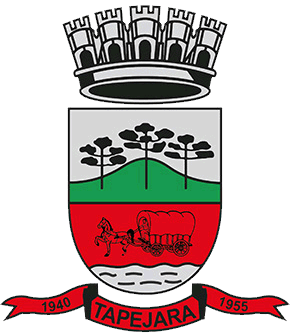                                                   Pauta 021/2022Câmara Municipal de Vereadores de TapejaraComunidade de São SilvestreSessão Ordinária Itinerante dia 04/07/2022.SAUDAÇÃO Invocando a proteção de Deus, declaro aberta a Sessão Ordinária da noite de hoje, dia 04 de julho de 2022.- Solicito aos senhores que tomem assento.- Agradecemos as pessoas que se fazem presentes essa noite...- A cópia da Ata da Sessão Ordinária do dia 27/06/2022, está com os Senhores Vereadores e poderá ser retificada através de requerimento escrito encaminhado à Mesa Diretora. - Vereadores favoráveis permaneçam como estão, e contrários se manifestem...- Aprovado por...Informes e Agradecimentos:------------------------------------------------------------------------------------------------------------------------- Nos dias 02 e 03/07 (sábado e domingo) o Presidente Edu de Oliveira participou juntamente com o CTG Manoel Teixeira do Enart em Marau;EXPEDIENTE DO DIANa Sessão ordinária de hoje deram entrada as seguintes matérias:- Pedido de Informação nº 005/2022;-------------------------------------------------------------------------------------------------------------------------Determino que  a servidora Valeria Delavechia, faça a leitura das matériasORDEM DO DIAPor solicitação do Prefeito Municipal Evanir Wolf, com anuência da Mesa Diretora desta Casa, fundamentado no artigo 41 alínea “o”; e no artigo 219 do nosso Regimento Interno, e com o fim da harmonia entre os poderes, concederei o espaço de 05 minutos para que o Prefeito Municipal use deste tempo para sua manifestação. E para dar a devida legalidade ao ato, coloco em votação.-Vereadores favoráveis permaneçam como estão contrários se manifestem.-Aprovado por...Convido o Prefeito Municipal SR. Evanir Wolf para que faça o uso da tribuna para seu pronunciamento.--------------------------------------------------------------------------------------------------------------------------- CÂMARA DESCENTRALIZADA                       O papel das Sessões Itinerantes como forma de aproximar o Legislativo Municipal da população Tapejarense. Trata se de um instrumento de conscientização, participação política e de promoção da cidadania. O objetivo do presente projeto é incentivar e facilitar a integração entre cidadãos e o Poder Legislativo Municipal, popularizar os trabalhos da Casa do Povo e conhecer os anseios dos moradores de cada região. Antes do início da Sessão, a população poderá se inscrever para participar, expondo seus pedidos, críticas ou sugestões aos parlamentares.                        Com isso, provocar a interlocução entre o Poder Legislativo e os órgãos competentes, encaminhando as proposições e os ofícios cabíveis para viabilizar soluções dos problemas da comunidade tapejarense.                         Na noite de hoje a teremos a Sessão Itinerante com os representantes da Comunidade de São Silvestre para que possam ser feitas as suas reivindicações.                         Conforme a Resolução nº 001/2022, que Institui o Programa Câmara Descentralizada, na presente Sessão Itinerante fará o uso da palavra o Presidente da Comunidade ou representante atendido por 10 minutos e demais lideranças comunitárias por 05 minutos;                         Caso a Presidencia perceba que o assunto se distanciou do objetivo principal, poderá dar prosseguimento ao evento, passando a palavra ao próximo munícipe.                            Convido então o Presidente da Comunidade de São Silvestre o Sr. Marcos José Zanatta para que faça o uso da palavra. (Espaço Regimental de 10 Minutos improrrogáveis).---------------------------------------------------------------------------------------------------------------------------Explicações Pessoais:Passamos agora ao espaço destinado às Explicações Pessoais, onde cada vereador terá o tempo regimental de cinco minutos para expor assuntos de seu interesse. Caso seja o Vereador citado por qualquer membro da comunidade, indagado ou se sentir na necessidade de manifestar sua opinião, por motivo de defesa de seu posicionamento ideológico, poderá o mesmo utilizar o prazo máximo de mais 03 minutos.   Pela ordem, o primeiro a fazer uso da palavra é o Vereador: Josué Girardi, Celso Piffer, Déberton Fracaro, José Marcos Sutil, Josemar Stefani, Rafael Menegaz, Edson Luiz Dalla Costa, Elizabete Favaretto, Everton Rovani, Altamir Galvão Waltrich e Carlos Eduardo de Oliveira.-------------------------------------------------------------------------------------------------------------------------Passamos agora ao espaço destinado à votação das matérias:PROJETO DE LEI:- Em discussão o Projeto de Lei do Executivo nº 041/2022.  Autoriza o Poder Executivo a receber bens imóveis, em doação, destinados ao leito da Rua 9 de Agosto e Rua Albino Spader.- A palavra está com senhores vereadores.- Como mais nenhum vereador deseja fazer uso da palavra coloco em votação o Projeto de Lei do Executivo nº 041/2022.-Vereadores favoráveis permaneçam como estão contrários se manifestem.-Aprovado por...-------------------------------------------------------------------------------------------------------------------------INDICAÇÃO- Em discussão a indicação nº 012/2022 de autoria do Vereador Everton Rovani do Progressistas. “Sugere ao Poder Executivo através do setor competente a possibilidade de um Projeto (símbolo) para Tapejara terra do empreendedorismo. Hoje Tapejara cada vez mais está conhecida como (Tapejara terra do empreendedorismo), o projeto é de ter um símbolo pra destacar nosso município no estado, no país, e até fora do país”.- A palavra está com senhores vereadores.- Como mais nenhum vereador deseja fazer uso da palavra coloco em votação a Indicação nº 012/2022.-Vereadores favoráveis permaneçam como estão contrários se manifestem.-Aprovado por...---------------------------------------------------------------------------------------------------------------------------Eram essas as matérias a serem discutidas na Sessão Ordinária de hoje.PERMANECEM EM PAUTAIndicações: nº 014 e 015/2022.ENCERRAMENTOEncerro a presente Sessão e convoco os Senhores Vereadores para próxima Sessão Ordinária do ano que se realizará no dia 11/07/2022, às 18h30min horas. Tenham todos uma boa noite e uma ótima semana.